TURQUIA Y DUBAI ESTAMBUL – ANKARA - CAPADOCIA – KONYA - PAMUKKALE – EFESO – IZMIR – BURSA – ESTAMBUL – DUBAI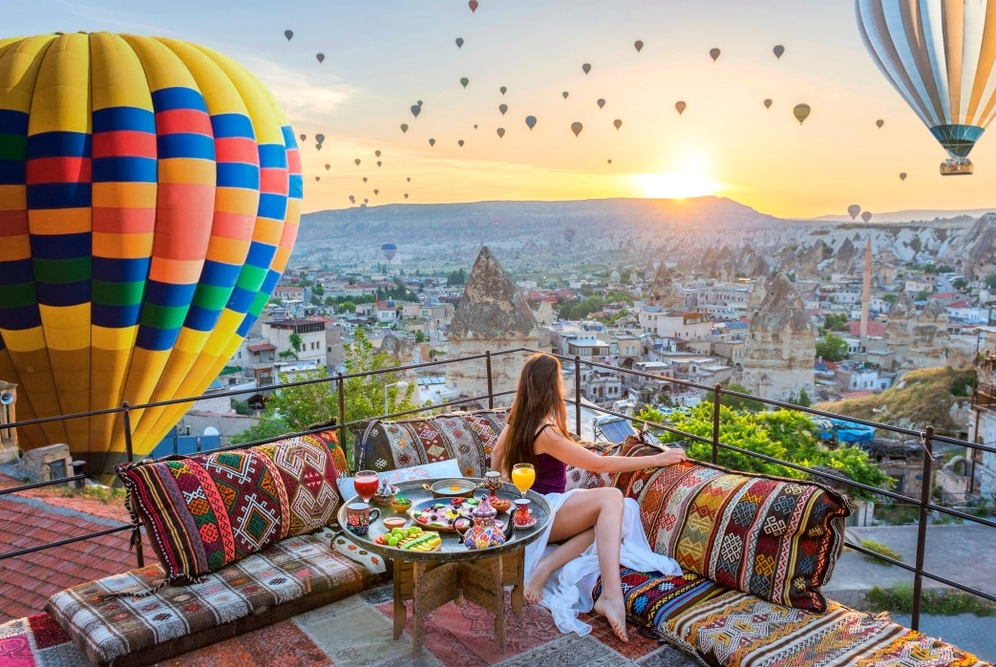 09 MAY 2023MEXICO ✈ ESTAMBUL (Martes)Cita en el aeropuerto de la Ciudad de México 3 horas antes para tomar el vuelo con destino a Estambul. Cena y noche abordo.10 MAYESTAMBUL (Miercoles)Llegada al aeropuerto internacional de Estambul, después de todos los tramites. Recepción por parte de nuestro representante. Realizaremos una visita panorámica de la ciudad hasta la hora de Check -In del hotel. Alojamiento.11 MAYESTAMBUL (Excursion opcional Visita Historica) (Jueves)Desayuno en el Hotel. Se puede realizar una visita opcional de un día completo a la magnífica ciudad de Estambul conociendo la parte histórica, la basílica de Santa Sofía, culminación del arte bizantino, y la perla de Estambul; también visitaremos el famoso Palacio de Topkapi, residencia de los sultanes otomanos durante cuatro siglos, incluyendo el tesoro y las reliquias sagradas. A medio día disfrutaremos de un almuerzo típico en un restaurante local en la zona de Sultanahmet y continuaremos con la visita a la Mezquita Azul, prodigio de armonía, proporción y elegancia; y al Hipódromo que conserva el Obelisco de Teodosio, la Columna Serpentina, la Fuente del Emperador Guillermo y el Obelisco Egipcio. Al final de la tarde, visitaremos el famoso Gran Bazar donde disfrutaremos de tiempo libre para perdernos entre sus 4 mil tiendas. Vuelta al hotel y Alojamiento.12 MAYESTAMBUL (Excursión opcional Paseo por el Bosforo / Bazar de las especies) (Viernes)Desayuno en el hotel. Salida para realizar actividad opcional de un día completo y de las más famosas de Estambul: un paseo en barco por el Bósforo, canal que separa Europa y Asia. Durante este trayecto se aprecian los palacios de los Sultanes, antiguas y típicas casas de madera, para disfrutar y admirar la historia de una manera diferente. Visitaremos una de las mezquitas más grandes y hermosas en toda Estambul: la mezquita de Suleimán el Magnífico). Almuerzo en restaurante local (no incluido). Culminaremos nuestro recorrido con una de las visitas estrella: elBazar de las especias, construido por los otomanos hace 5 siglos y usado desde entonces. Nuestra visita termina en el Bazar donde se puede disfrutar de su ambiente y variedad de tiendas.13 MAYESTAMBUL 🚌 ANKARA 🚌 CAPADOCIA (Sábado)Desayuno en el hotel, y salida por la mañana hacia Ankara pasando por las montañas de Bolu. En Ankara, realizaremos la visita al Mausoleo dedicado al fundador de la Turquía moderna, Ataturk, e inaugurado en 1953. Es una imponente construcción basada en un bloque de mármol con columnas de 40 toneladas, al que se llega por una larga calle con leones a sus lados, acabada en una inmensa plaza. Continuaremos hacia Capadocia. En la ruta visitaremos también el Lago Salado. Llegada a Capadocia, cena, y alojamiento en el hotel.14 MAYCAPADOCIA (Domingo)Salida por la madrugada para realizar la visita opcional de un fantástico paseo en Globo para admirar la caricia del Sol al amanecer sobre los valles de Capadocia. Desayuno en el hotel. Visita de esta fascinante región y de original paisaje, formado por la lava arrojada por los volcanes Erciyes y Hasan hace 3 millones de años. Visitaremos el museo al aire libe del valle de Göreme, increíble complejo monástico bizantino integrado por iglesias excavadas en la roca con bellísimos frescos. A continuación, visita panorámica a los valles de Capadocia (Valle de Avcilar, Valle del Amor y de Guvercinlik) donde se puede admirar la mejor vista de las formas volcánicas llamadas "chimeneas de hadas". Visitaremos las tiendas típicas de alfombras o de cerámica y piedras de ónix y turquesa. Traslado al hotel. Cena. Después la cena posibilidad de realizar una visita opcional, de participar en un espectáculo de los bailes folklóricos en una típica cueva con bebidas regionales ilimitadas. Alojamiento en Capadocia.15 MAYCAPADOCIA (Dia libre) (Lunes)Desayuno. Día libre para realizar actividades personales. Alojamiento.16 MAYCAPADOCIA 🚌 KONYA 🚌 PAMUKKALE (Martes)Desayuno en el hotel y salida temprano hacia Konya, capital de los sultanes seléucidas donde visitaremos el mausoleo de Mevlana, poeta y filósofo que fundo la secta mística y religiosa de los Derviches Danzantes. Continuación del viaje hacia Pamukkale. Llegada y (SI EL TIEMPO PERMITE, SI NO, SE HACE LA MAÑANA SIGUIENTE) visita de Pamukkale, maravilla natural de gigantesca cascada blanca, estalactitas y piscinas naturales procedentes de fuentes termales. Resto del día libre. Llegada y cena en el hotel. Alojamiento en Pamukkale.17 MAYPAMUKKALE 🚌 EFESO 🚌 KUSADASI o IZMIR (Miércoles)Desayuno en hotel. Traslado en autobús a Selcuk, centro de Éfeso. Continuación a Éfeso para realizar la visita a esta ciudad antigua mejor conservada de Asia Menor; tuvo una población de 250.000 habitantes, monopolizó la riqueza de Medio Oriente. Visitaremos el Templo de Adriano, los Baños Romanos, la Biblioteca, el Odeón, el Teatro, etc. Continuación de la visita a la CASA DE LA VIRGEN MARÍA. Por la tarde visitaremos un taller de cuero donde podremos ver los famosos tejidos de cuero de la región Egea. Traslado al hotel. Cena y Alojamiento.18 MAYKUSADASI o IZMIR (Día libre) (Jueves)Desayuno en el hotel. Excursión opcional a la isla griega de Chíos: Traslado del hotel al puerto de Çesme. Después del proceso de inmigración, partimos hacia la Isla de Chíos. Llegada en 35 minutos. Después de la inmigración para entrar en el territorio de Grecia, tenemos tiempo libre para caminar por la zona del puerto hasta las 11:00 am, cuando comenzamos nuestra visita guiada. Primera parada es en el pueblo famoso por la producción de Mastic, una resina vegetal especial de la isla. Seguiremos hasta Kambos, donde veremos algunas casas de piedra de Génova, y luego al pueblo de Armolia, donde veremos árboles de mastic y visitaremos talleres de cerámica. Continuamos nuestra excursión al pueblo de Mesta, donde tendremos la oportunidad de caminar por las calles laberínticas desde la época bizantina y visitar Méjalos Taksiarhis. Tiempo libre para caminar en el pueblo, y probar algunos alimentos locales. Partiremos hacia el sur hasta el pueblo de Pyrgi, famoso por las casas decoradas en blanco y negro y visitando la iglesia del Santo Apóstol desde tiempos bizantinos. Nuestra última parada está en la playa volcánica negra Mavra Volea en Emporios. Terminamos nuestra excursión con la oportunidad de probar la deliciosa comida griega entre los muchos restaurantes de la zona. Traslado al puerto y salida hacia Çesme en Turquía. Llegada y traslado al hotel. Alojamiento.19 MAYIZMIR 🚌 BURSA 🚌 ESTAMBUL (Viernes)Desayuno en el hotel. Traslado en autobús a Bursa. Llegada a Bursa y visita a la mezquita verde llamada “Yesil camii” y el famoso mausoleo verde. Traslado en autobús a Estambul. Alojamiento en hotel en Estambul.20 MAYESTAMBUL (Día libre) (Sábados)Desayuno. Día libre para realizar actividades personales. Alojamiento.21 MAYESTAMBUL ✈ DUBAI (Domingos)Desayuno. Día libre para realizar las últimas compras o realizar alguna excursión opcional. Por la noche, traslado al aeropuerto de Estambul para tomar el vuelo con destino a Dubái. Noche abordo.22 MAYDUBAI (Día libre) (Lunes)Llegada al aeropuerto Internacional de Dubái, asistencia y traslado al hotel. Alojamiento. Mañana libre. Por la tarde sugerimos la visita opcional (con costo adicional) SAFARI 4X4 y cena BBQ: Los landcruiser los recogerán para un excitante trayecto por las fantásticas altas dunas. Podrá hacer unas fotos únicas de la puesta de sol árabe. Una vez que desaparezca el sol, detrás de las dunas de arena dorada, nos dirigiremos a nuestro Campo en el Desierto. Además del paseo en camello, el sandboard y el ataque a las dunas. Cena en el desierto. Regreso al Hotel. Alojamiento.23 MAYDUBAI (Día libre) (Martes)Desayuno. A la hora conveniente visita opcional a la parte clásica de la antigua y moderna ciudad de Dubái. Salida hacia Jumeirah Beach para una vista del gran hotel “Burj el Arab” de 7 estrellas, luego salida hacia Burj Khalifa opcional subida al mirador, continuación a Palm Jumeirah para una visita Panorámica del nuevo elegante hotel “Atlantis”. Continuación hacia la calle del Sheikh Zayed – El Manhattan de Dubái, para una visita panorámica de sus esplendidas casas e impresionante Arquitectura. Visita de La Mezquita El Jumeirah, La Torre de la Fortaleza de Al Fahidi y El Museo de Dubái. Seguida por la visita de la Cala de Dubái con un paseo en el taxi acuático. Luego visita del mercado de oro, mercado de las especies y el zoco. Regreso al Hotel. Tarde libre. Alojamiento.24 MAYDUBAI (Día libre) (Miércoles)Desayuno. Día libre. Posibilidad de realizar la visita opcional de día completo de Abu Dhabi. Recorrido de 2 horas desde Dubái, pasando por el puerto Jebel Ali, el puerto más grande del mundo realizado por los hombres, hasta la capital de los Emiratos. Parada para tomar fotos en la Residencia Jazirra, ex residencia del Jeque Zayed. Admiraremos la Mezquita del Jeque Zayed, la 3ra más grande del mundo, así como la tumba del mismo, antiguo presidente de los Emiratos y padre de la nación. Continuación hasta el puente de Al Maqta pasando por una de las áreas más ricas de Abu Dhabi, el Área de los Ministros. Llegada a la calle Corniche que es comparada con Manhattan. Parada para fotos en el hotel Emirates Palace. Este hotel tiene su propio helipuerto y puerto, conocido como el caro construido. Continuamos a Al Batee Area, donde se encuentran los palacios de la familia Real. Regreso a Dubái. Por la noche visita opcional a cenar en el barco “Dhow Cruise”. Regreso al hotel. Alojamiento.25 MAYDUBAI (Día libre) (Jueves)Desayuno. Día libre para realizar actividades personales. Alojamiento.26 MAYDUBAI ✈ MEXICO (Viernes)Desayuno o Bux Lunch dependiendo la hora de la salida al aeropuerto para tomar el vuelo de regreso con destino a la Ciudad de México.…………………………………………………...............................FIN DE NUESTROS SERVICIOSPRECIOS P/PERSONA en USD:Hoteles previstos o similares 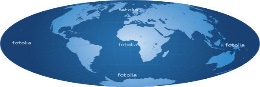 Boleto de avión con LH México – Estambul / Dubái – MéxicoTicket aéreo Estambul - Dubái19 días / 17 noches Hoteles de 4*Desayunos diarios05 noches de alojamiento en Estambul en hotel de 4*03 noches de alojamiento en Capadocia en hotel de 4*01 noche de alojamiento en Pamukkale en hotel de 4*02 noches de alojamiento en Zona de Izmir o Kusadasi en hotel de 4*04 noches de alojamiento en Dubái en hotel de 4*Guías profesionales de habla hispana Visitas según itinerario con guía de habla hispanaAutocar con aire acondicionadoBackpack de viajeNO INCLUYE: Gastos personales (Llamadas telefónicas, lavandería, Bebidas, Propinas)Ningún servicio no especificado.Propinas obligatorias por persona de USD 50 en Turquía se pagan en destinoPropinas en Dubái: USD 25 (por persona, se pagan en destino)Propinas para guías de habla hispana durante todo el recorrido: A VoluntadSeguro de asistenciaVisa de Turquía se solicita vía Internet: https://www.evisa.gov.tr/es/Prueba PCR para ingresar a Abu Dhabi con costo aproximado de 50 USD (Se paga directo en destino).Impuestos aereos: USD 899Notas importantes:Los hoteles finales (de los previstos indicados) serán informados cerca de 10 días antes de la salidaEl aeropuerto de Estambul considerado para este programa es el aeropuerto Nuevo (IST). Si sus vuelos están reservados para otro aeropuerto se aplicarán suplementos de trasladoDurante el traslado de llegada la espera gratuita incluida es de 90 minutos en el aeropuerto, a contar desde la hora de aterrizaje del vuelo.Mejor temporada para viajar Abril, Mayo, Finales de Septiembre a principios de Noviembre, varia el climaPor regulaciones de aeropuerto los pasajeros deben de estar 3 horas antes en el aeropuerto.Traslados regulares sujetos a un horario pre – establecido y puede variar sin previo aviso.En los hoteles el check-in es a las 14:00 y check-out de los hoteles es a las 12:00, si requieren la habitación más temprano estaría sujeta a disponibilidad el día que lo requieran y a un probable suplemento por realizar el check-in más temprano o el check –out más tarde.Programa sujeto a términos y condiciones generales de Travel Art Mayorista.Cualquier servicio NO UTILIZADO, no aplica para reembolsoOperan con mínimo 10 pasajeros, en caso de no juntarlos se cambiara la fecha.Los documentos se entregan 10 días antes de la salida.MUY IMPORTANTE Responsabilidad únicamente del pasajero contar con:Será necesario presentar certificado de vacunación mínimo 14 días antes del viaje, justificación de haber superado la enfermedad en los últimos 6 meses o en caso contrario PCR emitida máximo 72 horas antes de la fecha de salida o test de antigenos emitido máximo 48 horas antes de la fecha de salida. VISA de TURQUIA si corresponde y PASAPORTE VIGENTE CON AL MENOS 6 MESES POSTERIORES A SU SALIDA y tramitar la visa: 20 días antes de su salida. Se genera vía internet en el siguiente link: https://www.evisa.gov.tr. 03 días antes de la llegada a Turquía, registrarse en el siguiente link para el ingreso al país: https://register.health.gov.tr/ iente link: https://www.evisa.gov.trEXCURSIONES OPCIONALES TURQUIA:
1- NOCHE TURCA EN CAPADOCIA: (PRECIO POR PERSONA $ 80 USD)
Asistirá a un típico espectáculo colorista de danzas folclóricas turcas, de Anatolia y de otras regiones del país. También disfrutan de bellas muestras de la sensual danza del vientre y los siete velos, en un agradable club nocturno excavado en plena roca.

3.- Paseo tradicional en globo aerostático en Capadocia: $ 299 USD POR PERSONA.Traslado en la mañana desde el Hotel para asistir a un espectacular paseo en globo aerostático de 55 minutos aprox. Coincidiendo con la primera luz del día, justo antes de que salga el sol. Disfrutaran de un envolvente silencio colgados del cielo, a más de 800 metros de altura, contemplando los bellos paisajes de Capadocia. Vivirán sensacionales únicas admirando "chimeneas de hadas" y valles con casas rupestres desde el aire para sentir el embrujo de esta maravillosa región. Incluye: Paseo en Globo aerostático de 55 minutos, transporte, un diploma conmemorativo y al finalizar un brindis. 4.- 02 noches en Hotel Cueva: $ 240 USD POR PERSONA.EXCURSIONES OPCIONALES DUBAI:SAFARI EN EL DESIERTO $ 85 USDLos recogerán entre las 15.00 - 15.30 horas aproximadamente, para un excitante trayecto por las fantásticas altas dunas. Podrán hacer Unas fotos únicas de la puesta del Sol Árabe. Una vez que desaparezca el sol, detrás de las dunas de arena dorada, nos dirigiremos a nuestro campamento en el desierto. El olor a la fresca Brocheta a la parrilla y el cordero. Las hogueras, el olor a las tradicionales pipas de agua y los relajantes sonidos de la música Árabe, le invitara a una tarde inolvidable. Después de haber repuesto fuerzas tras la suntuosa cena, una bailarina, le mostrara el antiguo arte de la Danza del Vientre. El Ski por la arena y el pintarse con Henna se encuentran refrescos, te y café. Regreso al hotel sobre las 21:30 hrs 6. ABU DHABI CON ALMUERZO $ 139 USDVisita a Abu Dhabi con guía español. Recorrido de 2 horas desde Dubái, pasaremos por el puerto Jebel Ali el puerto más grande del mundo realizado por el hombre, hasta la capital de UAE. Admiraremos la Mezquita del Jeque Zayed, la tercera más grande del mundo, así como la tumba del mismo. Seguiremos hasta el puente de Al Maqta pasando por una de las áreas más ricas de Abu Dhabi, el área de los ministros. Llegada a la calle Corniche que es comparada con Manhattan por su Skyline. Almuerzo buffet internacional en restaurante de hotel 5*. Parada para fotos en el hotel Emirates Palace. Continuamos a Al Batee área, donde se encuentran los palacios de la familia Real. Luego haremos una parada en el Heritage Village, una reconstrucción de un pueblo de oasis tradicional que ofrece una visión interesante del pasado del emirato. Los aspectos tradicionales de la forma de vida del desierto, que incluyen una fogata con cafeteras, una tienda de campaña de pelo de cabra y un sistema de riego falaj, se exhiben atractivamente en el museo abierto. Por último, al regresar a Dubái pasamos por el parque de Ferrari (entrada no incluida) para sacar fotos o hacer compras (20 minutos)CENA DHOW CRUISE $ 85 USDPor la noche salida a las 19:30 horas, para disfrutar de una exquisita cena (buffet internacional) a bordo de un Dhow tradicional, navegando dos horas por el canal apreciando todas sus vistas. Su viaje lo llevará desde la desembocadura del arroyo a lo largo del mismo hasta el iluminado Dubái Creek Golf Club, que se asemeja a unas velas de un barco. Regreso al hotel. 8. SUBIDA A LA TORRE BURJ KHALIFA $ 89 USDEntrada a la torre Burj Khalifa, el edificio de 828m, uno de los más altos del mundo, desde el cual se pueden apreciar unas impresionantes vistas de la ciudad de Dubái Nota: Sin traslados.Condiciones Generales:La presente cotización está sujeta a cambios de disponibilidad hasta el momento de la CONFIRMACIÓN, para reservar se requieren nombres completos como aparecen en su pasaporte y copia del mismo. HABITACIONES: Las habitaciones dobles cuentan con una o dos camas. Las habitaciones triples tienen dos camas matrimoniales. Hay hoteles que no pueden proporcionar camas extras. REGIMEN DE ALIMENTOS: Según indicado en cada uno de los programas. VISITAS Y EXCURSIONES: Según las indicadas en los diferentes programas con la asistencia de guías locales de habla hispana.
TRASLADOS: Si usted viaje en un paquete ó programa de bloqueo grupal, lleva incluidos los traslados entre el Aeropuerto y su Hotel, estos se programan en un horario en específico (Todo el grupo llega en un mismo horario) si usted llega en un horario diferente el traslado tendrá un costo adicional, si usted toma el traslado por su cuenta, no aplica ningún reembolso. Si usted llega en un horario de vuelo diferente al inicialmente contratado podría ocasionar que pierda este servicio o bien tenga que pagar un cargo adicional.A su llegada deberá hacer contacto con nuestro representante tal y como se indica en el cupón de servicios en caso contrario comunicarse a nuestro número de asistencia.Si usted no viaja en un programa de Bloqueo o salida grupal en su cupón de traslados se indican claramente las indicaciones para tomar el mismo, revise sus documentos antes de su salida y consúltenos para dudas, no todos los traslados se dan con un represéntate, en algunos casos usted deberá buscar el mostrador de servicio.VISITAS: Si usted tiene tours el operador le dará instrucciones específicas en cada caso, los servicios no tomados son no reembolsables. Una vez confirmadas las visitas son no reembolsables.LOS PRECIOS NO INCLUYEN: Ningún servicio que no aparezca claramente especificado en los programas de este catalogo o en los párrafos anteriores, tales como: extras en los hoteles, propinas, alimentos, bebidas, planchado de ropa, telegramas, telefonemas, impuestos de aeropuerto, impuestos y extras de ningún tipo en boletos aéreos, seguros, gastos por exceso de equipaje, y todo gasto de índole personal.
DOCUMENTOS DE VIAJE: Es responsabilidad del pasajero ir provisto de pasaporte, visas de entrada o multientradas, vacunas cuando se requiera o cualquier otro documento necesario para el viaje. La operadora mayorista declina toda responsabilidad por problemas y/o gastos que puedan surgir derivados de que algún pasajero lleve su documentación incompleta o de las decisiones de las autoridades migratorias de cualquier país.PAGOS: Cuando los precios de los programas estén indicados en otra moneda diferente al peso mexicano, esta será tomada al tipo de cambio del día del pago total en caso de que el paquete sea en dólares americanos.CANCELACIONES - ALTERACIONES: Cuando el pasajero desista del viaje contratado para una fecha específica, la cancelación estará libre de gastos si se efectúa antes de los 45 días de la iniciación del viaje. Entre 30 y 25 días se cobrara 10% por expediente. Entre 24 y 20 días se cobraran gastos del 15%. Entre 19 y 15 días se cobraran gastos del 25%, Entre 14 y 10 días se cobraran gastos del 50%. Menos de 10 días se cobrara el 100%. TARIFAS DE AVION: Cuando el paquete tenga tarifa aérea, este no será reembolsable el deposito que ya se haya efectuado o al hacer los boletos de avión, no se permitirá cambio de fecha, reembolso, ni cambio de nombre, esto es por que son tarifas negociadas y las líneas aéreas no lo permiten, en caso de que sea por fuerza mayor, se checara con la línea aérea como procedería este asunto.48 Hrs. Antes de su salida deberá consultar el horario de su vuelo, ya que las aerolíneas pueden tener cambios importantes en sus horarios de vuelo. Deberá presentarse en el Aeropuerto en: Vuelos internacionales de 3 a 4 horas antes. El vuelo se cierra 1 hr 15 minutos antes de su horario de salida y Usted debería estar en sala de abordaje 1 hora 10 min antes del horario indicado en su  boleto. De lo contrario podría perder su vuelo._________________________________________			___________________________FIRMA DEL PASAJERO ACEPTANDO CONDICIONES			TRAVEL ART MAYORISTA VENDEDORCategoríaDobleTripleImpuestos5*/4*1099.001,099.00899.00CiudadHoteles Centricos  EstambulRamada Encore by Wyndham 4*CapadociaAvrasya 4*PamukkaleColossae 4* / Lycus river 4* / Richmond 4*IzmirMarina 4* / Neopol 4*DubáiDonatello 4*